School Sport SASwimming Sapsasa State ChampionshipUpdated 31 March 20222022 dates and venueSA Aquatic and Leisure Centre443 Morphett Road, Oaklands ParkCountry division 1 and 2 and multiclass	Friday 6 MayMetro division 1 and 2	Monday 9 MayTiming8:30am	Gates open (Division 1 arrive 8:30 – 9:00 / Division 2 arrive 9:00 – 9:30)9.30am	Division 1 warm up (20mins)10.00am	Division 2 warm up (20mins)10.30am	Marshalling 100m freestyle10.40am	Morning session starts (100m freestyle, butterfly, backstroke, 50m freestyle)12.30pm approx	Lunch1.00pm (no earlier)	Afternoon session starts (breaststroke, relays)2.45pm approx	Competition finishesMetropolitan district divisions and coloursCountry district divisions and coloursOfficials acknowledgementsWe are indebted to the officials of Swimming SA and volunteers who, year by year, support these championships so loyally. We are most grateful for the time and expertise, which they readily give to School Sport SAProgram of eventsAll events will be swum as timed finals.Division 1 races will be swum first followed by division 2 racesMulticlass events only swum on country day.Marshalling Flow MapsPool Deck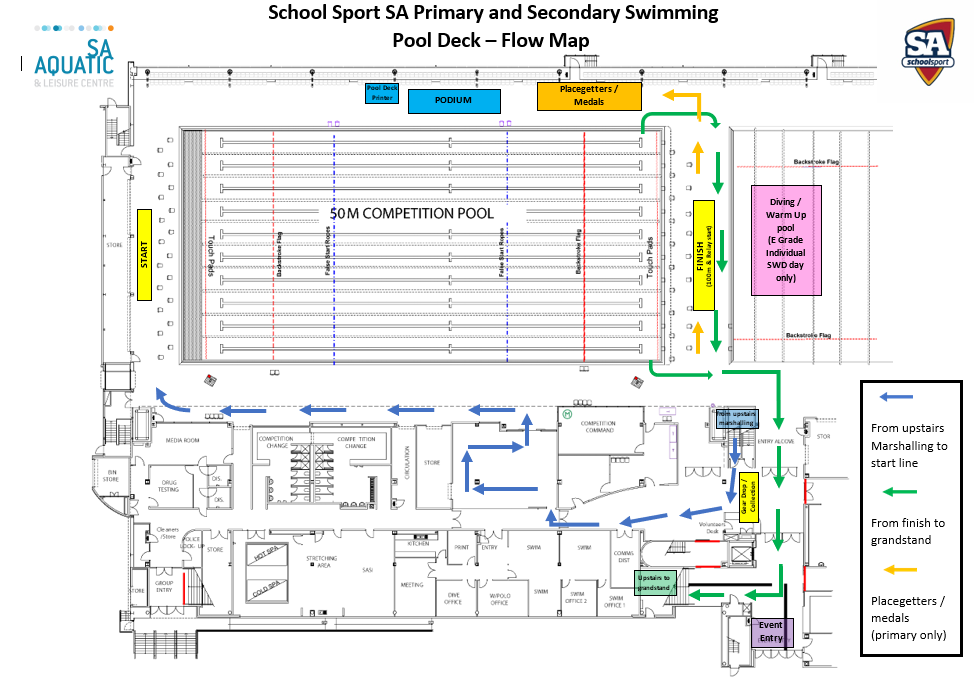 Grandstand Level - 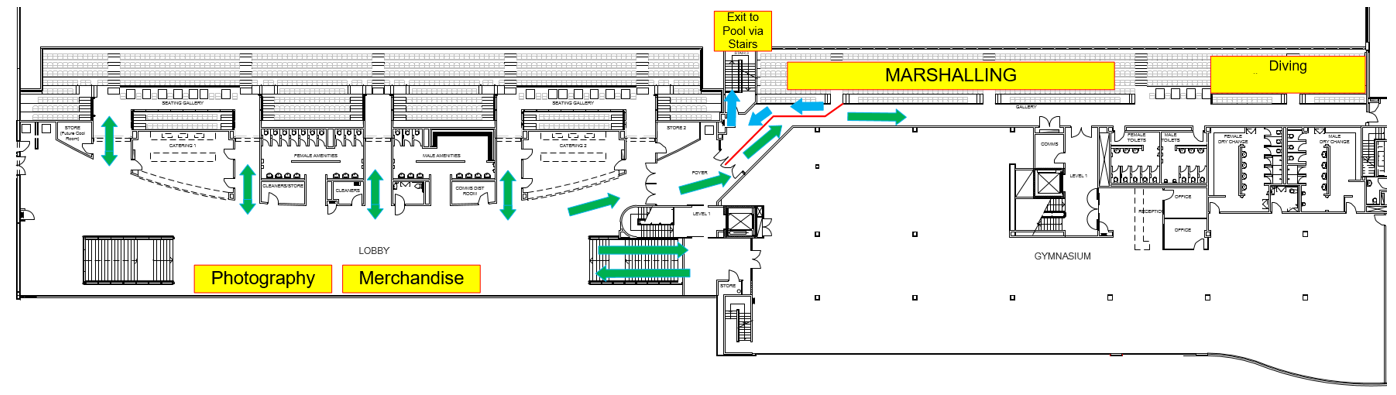 Rules and conditions13 year old participation13 year olds in primary school can compete at the School Sport SA Sapsasa Swimming Championships.Swimmers will compete in the 12 year old age group13 year old swimmers will receive points allocated for their finishing place and all swimmers finishing below will have their place upgraded by 1 and will be allocated points based on their upgraded finishing position.Championship rulesNumber of events1 entry per event excluding wild card entries.Only 6 individual wildcards with a maximum of 2 competitors in any event.Swimmers can compete in no more than 3 individual events.Metropolitan district swimmers can compete in more than 1 relay if they have competed in less than 3 individual events.Country district swimmers can compete in 2 relays and 3 individual events.Changes to eventsMust be submitted by the team manager at least 30 minutes prior to the first event of the session.Event formatSchool Sport SA reserves the right to divide any event into heats or to run concurrently any two or more heats.All individual and relay events are timed finals and placings will be determined on times.MarshallingSwimmers must check into the marshalling area as soon as their event is called.Only swimmers and officials on duty can be in the marshalling area and pool enclosure.The startStarting method will be 'take your marks', 'beep and light flash'.The 1 start rule applies.A false start will result in disqualification. Swimmers in individual events and relays will still be given the opportunity to swim if they have false started.The finishSwimmers must remain in the pool in their lanes until told to leave the water.Some swimmers will be asked to wait on pool deck ready for medal presentations.Points and awardsPoints are awarded for all events as1st place – 20 points2nd place – 18 points3rd place – 16 points4th place – 14 points5th place – 12 points6th place – 10 points7th place – 8 points8th place – 6 points9th place – 4 points10th place – 2 points11th place and higher – 1 pointMedals will be award to first, second and third place getters in all eventsCompetitors will receive a participation certificateProtestsA district team official must notify the event convenor of the intention to protest within 5 minutes of the event concluding. The Chief Referee will be advised and asked to provide a ruling. The Swimming SA referee's decision is final.Except where otherwise specified, the rules of Swimming SA will be used.RelaysTeams are made up of 4 swimmers from the same district (unless previously negotiated)Second, third and fourth swimmers must not dive into the water until the previous swimmer touches the wall.Swimming costumesThe costumes of all swimmers should be in good moral taste and suitable for the sport of swimming.Costumes must be non-transparent.Caps are optional.Swimmers who want their times used by Swimming SA the Swimming SA swimwear rule applies.A summary of key points for swimming costumes areFor males, the swimsuit shall not extend above the navel or below the knees.For females, the swimsuit shall not cover the neck or extend past the shoulders, nor shall extend below the knees. The upper back shall be bare. The swimsuit may be 1 or 2 pieces.No zippers or other fastening system is allowed, except for a tie around the waist.Only 1 swimsuit is permitted. Swimmers may choose to wear underwear as long as it is not exposed.The swimsuit must be made of woven material and not have any plastic or polyurethane panels.Must be FINA approved or a traditional swimsuit commercially available.Records 50m poolBoys		GirlsFreestyle 10 year 50 MetresJ. Bastian (Southern Heights) 2011	32.21s	S Song (Adelaide South East) 2007	32.88sFreestyle 11 Year 50 MetresJ. Bastian (Southern Heights) 2012	29.80s	E. Philp (South West) 1990	30.49sFreestyle 12 Year 50 MetresJ. Bastian (Southern Heights) 2013	28.44s	T. Bastian (Southern Heights) 2012	29.19sFreestyle 10 to 12 years 100 MetersNo record		No recordBreaststroke 10 Year 50 MetresT. Hore (Tea Tree Gully) 1996	43.06s	A. Margrison. (Salisbury East) 1997 	44.32sBreaststroke 11 Year 50 MetresB. Brewerton (East Adel) 2004	40.30s	K. George (Port) 1998	40.34sBreaststroke 12 Year 50 MetresT. Hore (Tea Tree Gully) 1998	37.68s	E. Thorn (Barossa & Light) 2005	35.72sBackstroke 10 Year 50 MetresS. Beinke (Airport/ Western) 1995	37.12s	S Song (Adelaide South East) 2007 	38.00sBackstroke 11 Year 50 MetresJ. Bastian (Southern Heights) 2012	35.97s	M. Maselli-Sheridan (Adel Sth East) 2006	35.21sBackstroke 12 Year 50 MetresJ. Thomas (Onkaparinga North) 2014	32.93s	S. Hancl (East Adelaide) 2018	34.02sButterfly 10 Year 50 MetresB. Hammond (Lower Eyre Peninsula) 2017	34.82s	S Song (Adelaide South East) 2007	35.55sButterfly 11 Year 50 MetresB. Hammond (Lower Eyre Peninsula) 2018	32.57s	E. Siddle (Tea Tree Gully) 2012	33.48sButterfly 12 Year 50 MetresJ. Bastian (Southern Heights) 2013	31.23s	M Maselli-Sheridan (Adel Sth East) 2007	30.02s10 Year Freestyle Relay Airport Western 1995	2:24.91m	Airport/Western 1993	2:29.37m11 Year Freestyle RelayEast Adelaide 2018	2:18.35m	East Adelaide 2017	2:17.23m12 Year Freestyle RelayEast Adelaide 2019	2:07.53m	East Adelaide 2018	2:06.23mEvents no longer swumFreestyle 13 Year 50 MetresK. Chalmers (Lower Eyre Peninsula) 2011	27.47s	T. Bastian (Southern Heights) 2013	27.79sFreestyle Open 100 MetresK. Chalmers (Lower Eyre Peninsula) 2011	57.78s	M Maselli-Sheridan (Adel Sth East)2007	1.00.40m13 Year Freestyle RelayEast Adelaide 2019	2:03.17m	Airport 2013	2:06.68mBreaststroke 13 Year 50 MetresZ. Phua (East Adelaide) 2018	35.08s	E Mcgiffert (Gawler) 2014	36.14sBackstroke 13 Year 50 MetresJ. Desmond (Playford-Elizabeth) 2012	32.79s	S. Healy (Torrens River) 2017	31.96sButterfly 13 Year 50 MetresK. Chalmers (Lower Eyre Peninsula) 2011	29.01s	E. White (East Adelaide) 2016	29.80sOpen Medley Relay 4x50 MetresSouthern Heights 2017	2:17.61m	East Adelaide 2016	2:16.97mPrevious Championship Winners	State	Metropolitan	Country1954	Renmark	Grange	Strathalbyn1955	Strathalbyn	Grange	Strathalbyn1956	Strathalbyn	Grange	Strathalbyn1957	Grange	Grange	Renmark1958	Renmark	Grange	Renmark1959	Renmark	Grange	Renmark1960	Renmark	Grange	Renmark1961	Renmark	Henley	Renmark1962	Renmark	Grange	Renmark1963	Berri	Grange	Berri1964	Berri	Largs Bay	Berri1965	Berri	Burnside	Berri1966	Berri	Seaton Park	Berri1967	Berri	Burnside	Berri1968	Loxton	Linden Park	Loxton1969	Elizabeth Downs	Elizabeth Downs	Loxton1970	Loxton	Linden Park	Loxton1971	Para Hills	Para Hills	Loxton1972	Para Hills	Para Hills	Berri1973	Para Hills	Para Hills	Renmark1974	Para Hills	Para Hills1975	Linden Park	Linden Park	Renmark1976	Largs Bay	Largs Bay	Berri1977	Burnside	Burnside	Bordertown1978	Largs Bay	Largs Bay	Renmark1979	Largs Bay	Largs Bay	Bordertown1980	Largs Bay	Largs Bay	Berri1981	Blackwood	Blackwood	Berri1982	Blackwood	Blackwood	Berri1983	Elizabeth South	Elizabeth South	Lower South East1984	Torrens River	Torrens River	Lower South East1985	South East	South East	Riverland1986	Port	Port	Riverland1987	Western	Western	Gawler1988	Western	Western	Lower South East1989	N/A	South East	Riverland1990	N/A	South East	Riverland1991	N/A	South East	Riverland1992	N/A	South East	Lower Eyre Peninsula1993	N/A	South East	Riverland1994	N/A	Airport/Western	Riverland1995	N/A	Airport/Western	Riverland1996	N/A	Tea Tree Gully	Riverland1997	N/A	Southern Valley	Southern1998	N/A	Tea Tree Gully	Riverland1999	N/A	Port	Hills2000		East Adelaide	Riverland2001		East Adelaide/Port	Riverland2002		East Adelaide	Riverland2003		East Adelaide	Gawler2004		East Adelaide	RiverlandPrevious Championship Winners cont	State	Metropolitan	Country2005		South East	Riverland2006		Adelaide South East	Riverland2007		Adelaide South East	Riverland2008		East Adelaide	Gawler2009		South West	Southern2010		East Adelaide	Lower Eyre Peninsula2011		South West	Gawler2012		East Adelaide	Gawler2013		East Adelaide	Hills2014		East Adelaide	Hills2015		South West	Lower Eyre Peninsula2016		East Adelaide	Lower Eyre Peninsula2017		East Adelaide	Hills2018		East Adelaide	Mid North2019		East Adelaide	Lower Eyre Peninsula2020		No competition held due to COVID-192021 Division 1	East Adelaide	Gawler2021 Division 2	Tea Tree Gully	MurraylandsDivision 1Division 1Division 2Division 2Adelaide South EastMaroon, WhiteAdelaide North EastWhite, Navy, RedAirportRoyal Blue, WhiteBarkerBlue, GreenCity SouthRed, YellowHillsGold, BlackEast AdelaideDouble BlueOnkaparinga NorthBlue, YellowNorth AdelaideRed, WhiteOnkaparinga SouthRoyal Blue, GoldPortBlack, WhitePara DistrictsYellow, GreenSouthern HeightsDouble BluePlayfordRed, White, Royal BlueSouth WestRed, Yellow, BlueSalisbury EastBottle Green, Yellow, WhiteTea Tree GullyMaroon, WhiteSouthern ValleyRoyal Blue, WhiteTorrens RiverRed, Navy BlueWesternNavy Blue, WhiteDivision 1Division 1Division 2Division 2Barossa and LightBlack, WhiteCentral Eyre PeninsulaBrown, GoldGawlerMaroon, Gold, WhiteKangaroo IslandRed, BlackLower Eyre PeninsulaBlack, WhiteMid South EastRed, White, Blue, Black, GoldLower South EastRoyal Blue, GoldMurray MalleeRed, Cornflower Blue, YellowMid NorthDouble Blue, WhiteNorthernNavy, Yellow, Ochre, WhiteMurraylandsNavy, Red, YellowNorthern Yorke PeninsulaDouble BlueNorth EasternRoyal Blue, WhitePirieGreen, GoldRiverlandRed, BlackSouthern Yorke PeninsulaGold, Royal BlueSouthern FleurieuDouble BlueWestern Eyre PeninsulaMaroon, YellowUpper South EastRed, Navy, WhiteWhyallaRed, White, Royal BlueEvent numberEvent age and descriptionEvent 1 and 101Boys 10 to 12 year old 100m freestyle division 1 and 2Event 2 and 102Girls 10 to 12 year old 100m freestyle division 1 and 2Event 3 and 103Boys 10 year old 50m butterfly division 1 and 2Event 4 and 104Girls 10 year old 50m butterfly division 1 and 2Event 5 and 105Boys 11 year old 50m butterfly division 1 and 2Event 6 and 106Girls 11 year old 50m butterfly division 1 and 2Event 7 and 107Boys 12 year old 50m butterfly division 1 and 2Event 8 and 108Girls 12 year old 50m butterfly division 1 and 2Event 208Boys and girls 10 to 12 years multiclass students with disability 50m butterflyEvent 9 and 109Boys 10 year old 50m backstroke division 1 and 2Event 10 and 110Girls 10 year old 50m backstroke division 1 and 2Event 11 and 111Boys 11 year old 50m backstroke division 1 and 2Event 12 and 112Girls 11 year old 50m backstroke division 1 and 2Event 13 and 113Boys 12 year old 50m backstroke division 1 and 2Event 14 and 114Girls 12 year old 50m backstroke division 1 and 2Event 214Boys and girls 10 to 12 years multiclass students with disability 50m backstrokeEvent 15 and 115Boys 10 year old 50m freestyle division 1 and 2Event 16 and 116Girls 10 year old 50m freestyle division 1 and 2Event 17 and 117Boys 11 year old 50m freestyle division 1 and 2Event 18 and 118Girls 11 year old 50m freestyle division 1 and 2Event 19 and 119Boys 12 year old 50m freestyle division 1 and 2Event 20 and 120Girls 12 year old 50m freestyle division 1 and 2Event 220Boys and girls 10 to 12 year old multiclass students with disability 50m freestyleEvent 21 and 121Boys 10 year old 50m breaststroke division 1 and 2Event 22 and 122Girls 10 year old 50m breaststroke division 1 and 2Event 23 and 123Boys 11 year old 50m breaststroke division 1 and 2Event 24 and 124Girls 11 year old 50m breaststroke division 1 and 2Event 25 and 125Boys 12 year old 50m breaststroke division 1 and 2Event 26 and 126Girls 12 year old 50m breaststroke division 1 and 2Event 226Boys and girls 10 to 12 year old multiclass students with disability 50m freestyleEvent 27 and 127Boys 10 year old 4x50m freestyle relayEvent 28 and 128Girls 10 year old 4x50m freestyle relayEvent 29 and 129Boys 11 year old 4x50m freestyle relayEvent 30 and 130Girls 11 year old 4x50m freestyle relayEvent 31 and 131Boys 12 year old 4x50m freestyle relayEvent 32 and 132Girls 12 year old 4x50m freestyle relay